This form is designed to be used in conjunction with a Continence Care Plan to document an agreed approach to learning and care, however can be used as a standalone for to support children and young people with toileting needs. This form must be developed in consultation with parent/guardians, and where possible the child or young person.This information is confidential and will be available only to relevant staff and emergency medical personnel.This form is designed to be used in conjunction with a Continence Care Plan to document an agreed approach to learning and care, however can be used as a standalone for to support children and young people with toileting needs. This form must be developed in consultation with parent/guardians, and where possible the child or young person.This information is confidential and will be available only to relevant staff and emergency medical personnel.This form is designed to be used in conjunction with a Continence Care Plan to document an agreed approach to learning and care, however can be used as a standalone for to support children and young people with toileting needs. This form must be developed in consultation with parent/guardians, and where possible the child or young person.This information is confidential and will be available only to relevant staff and emergency medical personnel.This form is designed to be used in conjunction with a Continence Care Plan to document an agreed approach to learning and care, however can be used as a standalone for to support children and young people with toileting needs. This form must be developed in consultation with parent/guardians, and where possible the child or young person.This information is confidential and will be available only to relevant staff and emergency medical personnel.Name of child/young person:DOB:Allergies:Review date:Education or care service:Contact staff member:Tasks for care and learningIndependentLearning at homeLearning at schoolDependentComments/further informationAwarenessAwarenessAwarenessAwarenessAwarenessAwarenessKnows when toilet is neededIndicates when toilet is neededNeeds to be asked or remindedNeeds timingNeeds to be reminded to go to the toilet at set timesNeeds to be taken to the toilet at set timesClothing needs to be changedAccessing toiletAccessing toiletAccessing toiletAccessing toiletAccessing toiletAccessing toiletIndicate which toilet(s) will be used:      Indicate which toilet(s) will be used:      Indicate which toilet(s) will be used:      Indicate which toilet(s) will be used:      Indicate which toilet(s) will be used:      Indicate which toilet(s) will be used:      Goes unaccompaniedTasks for care and learningIndependentLearning at homeLearning at schoolDependentComments/further informationToiletingToiletingToiletingToiletingToiletingToiletingLocks / shuts cubicle doorPulls down pantsGets on toiletUrinatesEmpties bowlSits for nominated timeWipes using paperGets off toiletKnows when wet / soiledKnows that pad needs to be changedRemoves set or soiled clothingCleans skinPuts on clean clothing (if required)Finishes getting dressesHandwashingHandwashingHandwashingHandwashingHandwashingHandwashingRemembers Uses soapUses tapsWashes hands adequatelyDries hands on towel or hand drierTasks for care and learningTasks for care and learningIndependentLearning at homeLearning at schoolDependentComments/further informationComments/further informationOther tasksOther tasksOther tasksOther tasksOther tasksOther tasksOther tasksOther tasksTerminology preferenceTerminology preferencePersonal kit contents (if required)        details/further informationPersonal kit contents (if required)        details/further informationPersonal kit contents (if required)        details/further informationPersonal kit contents (if required)        details/further informationPersonal kit contents (if required)        details/further informationPersonal kit contents (if required)        details/further informationUrineFlannels / wipes Flannels / wipes Flannels / wipes Flannels / wipes FaecesDisposable clothsDisposable clothsDisposable clothsDisposable clothsUrethraSoap (optional)Soap (optional)Soap (optional)Soap (optional)BladderTowel (optional)Towel (optional)Towel (optional)Towel (optional)VaginaContinence padContinence padContinence padContinence padPenisSpare underwearSpare underwearSpare underwearSpare underwearAnusSpare clothingSpare clothingSpare clothingSpare clothingBowelPlastic bag (for soiled clothing)Plastic bag (for soiled clothing)Plastic bag (for soiled clothing)Plastic bag (for soiled clothing)PadOther issuesOther issuesAction requiredAction requiredAction requiredAction requiredAction requiredAction required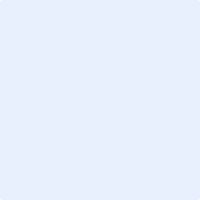 